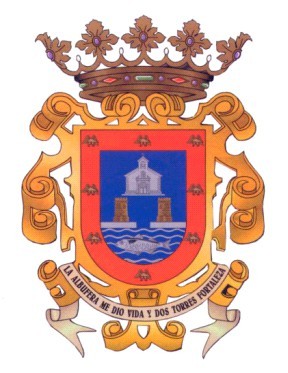 TIPO de solicitud (marcar lo que proceda)	O Alta	O Baja	O ModificaciónN.I.F:……………...……....... Nombre/ razón social:…………..………………………………………………………………Primer apellido……………………………………….  Segundo apellido:……………………………..............………………Tipo vía: (1) …… Vía:...……………..............................................………… nº/km:….. Esc:… Planta….. Puerta…… C.Postal:……… Municipio…………………………....... Provincia….….……………………  Teléfono.............................Correo electrónico……………………………………….. Autorizo notificación por correo electrónico	O SI	O NOTipo vía: (1) …… Vía:...……………..............................................………… nº/km:….. Esc:… Planta….. Puerta…… C.Postal:……… Municipio…………………………....... Provincia….….……………………  Teléfono.............................Correo electrónico……………………………………….. Autorizo notificación por correo electrónico	O SI	O NON.I.F:……………...……....... Nombre/ razón social:…………..………………………………………………………………Primer apellido……………………………………….  Segundo apellido:……………………………..............………………Tipo vía: (1) …… Vía:...……………..............................................………… nº/km:….. Esc:… Planta….. Puerta…… C.Postal:……… Municipio…………………………....... Provincia….….……………………  Teléfono.............................Correo electrónico……………………………………….. Autorizo notificación por correo electrónico	O SI	O NOSi ha marcado el tipo “Alta”Que siendo (tachar lo que no proceda) propietario / inquilino de la finca urbana indicada y necesitando instalar  en la misma, un VADO PERMANENTE.Si ha marcado el tipo “Baja”Que tiene concedida licencia de instalación de un VADO PERMANENTE, identificada con el nº V-............(marcar lo que proceda)O Que ha autoliquidado y pagado la parte proporcional correspondiente a la tasa de aprovechamiento especial. O Que ha pagado el recibo anual de la tasa de aprovechamiento especial.Si ha marcado el tipo “Modificación”Que tiene concedida licencia de instalación de un VADO PERMANENTE, identificada con el nº V-.........…Si ha marcado el tipo “Alta”Que le sea concedida la oportuna licencia de INSTALACIÓN DE VADO PERMANENTE.Si ha marcado el tipo “Baja”La baja de la licencia de vado permanente antes citado y (marcar lo que proceda)O La anulación del recibo anual de la tasa de aprovechamiento especial de la vía pública con entrada de vehículos.O La devolución de la parte proporcional del recibo anual de la tasa de aprovechamiento especial de la vía pública con entrada de vehículos.Si ha marcado el tipo “Modificación” (marcar lo que proceda)El cambio de placa por (marcar lo que proceda)O Robo (adjunto denuncia del robo ante la Guardia Civil) O Deterioro (adjunto placa)El cambio de titularEl Ampliación del vado concedidoSeñalización correcta del vadoEn …………………….., a ……. de ……....…………… de 20…..Firma (3)Fdo.: …...............................................InstruccionesEl impreso debe cumplimentarlo en mayúsculas tipo imprenta.Es conveniente aportar número de teléfono y correo electrónico a efectos de comunicar o recabar cualquier información que se derive de la tramitación del expediente.Tipo de vía: indique lo que proceda: Av: Avenida; C/ : Calle; Cn: Camino; Cj: Callejón; Cr: Carretera; Ps: Paseo; Pl: Plaza; Tr: Travesía.Domicilio a efectos de notificación: Este apartado solamente deberá cumplimentarse si el interesado quiere que la notificación se realice en un domicilio distinto.Firma: La solicitud deberá ser firmada por quien la presente (interesado o representante)Una vez firmado debe presentarla en el Registro General de Entrada del Ayuntamiento de San Javier o en los registros de la Administración General del Estado o de las Comunidades Autónomas.En caso de ALTADocumentación a presentar	Fotocopia del DNI del titular del inmueble y del representante con autorización(en caso de actuar en representación del titular).	Documento acreditativo de la propiedad (fotocopia recibo IBI ó de escritura, si es propietario) y autorización (si es inquilino)Plano de situación a escala 1:2.000 de la cartografía municipal.Fotografía de la fachada del inmueble.En caso de BAJAFotocopia del DNI del titular del vado.Justificante de entrega de la placa, en la Oficina de Recaudación Municipal o denuncia de la Guardia Civil (en caso de robo).Fotocopia de la autoliquidación de la tasa o del recibo anual.Fotocopia del recibo pagado (sólo en el caso de solicitar devolución).Modelo 100 – declaración de datos bancarios, debidamente cumplimentado (sólo en el caso de solicitar devolución).En caso de MODIFICACIONPor cambio de placa- Fotocopia del DNI del titular del vado.- POR DETERIORO: Justificante de entrega de la placa, en la Oficina de Recaudación Municipal.- POR ROBO: Fotocopia de denuncia ante la Guardia Civil.Por cambio de titularidad- Fotocopia del DNI del titular del inmueble y del nuevo titular.- Documento acreditativo de la propiedad (fotocopia recibo IBI ó de la escritura de compraventa).Información detallada de protección de datosSe informa al interesado que sus datos personales van a ser objeto de tratamiento por parte del Ayuntamiento de San Javier, con CIF P-3003500J, y dirección en Plaza de España, nº3, 30730, San Javier, Murcia (Responsable del tratamiento), que tiene por finalidad que tiene por finalidad la gestión y ejecución de los diferentes tributos e ingresos de carácter municipal, así como emisión de recibos derivados del cobro de los impuestos, tasas municipales, multas y sanciones.  El Ayuntamiento de San Javier dispone de Delegado de Protección de Datos (DPD) al que podrá dirigirse a través de la siguiente dirección de correo electrónico: dpo@sanjavier.esEste tratamiento está legitimado por el consentimiento del propio interesado. Tiene derecho a retirar el consentimiento prestado sin que ello afecte a la licitud del tratamiento basado en el consentimiento previo a su retirada. En caso de no facilitar los datos el interesado, provocará la imposibilidad de gestionar la correspondiente solicitud. Asimismo, este tratamiento está legitimado también en el cumplimiento por parte del Ayuntamiento de las obligaciones legales e interés público reflejadas en la solicitud.El responsable tratará las siguientes categorías de datos: datos identificativos necesarios para la declaración del impuesto.Los datos facilitados no serán cedidos salvo, los casos legalmente previstos para el cumplimiento de la finalidad indicada a otras administraciones con competencia en la materia.No están previstas transferencias internacionales de los datosNo se realizan decisiones automatizadas Los datos objeto de tratamiento serán conservados durante el tiempo necesario para cumplir con la finalidad para la que se recabaron y para determinar las posibles responsabilidades que se pudieran derivar de dicha finalidad y del tratamiento de los datos. Para ejercitar los derechos que procedan conforme a la normativa de protección de datos (acceso, rectificación, supresión, oposición, limitación, portabilidad, así como a no ser objeto de decisiones basadas únicamente en el tratamiento automatizado de sus datos, cuando procedan) frente al tratamiento de sus datos personales dirigiéndose a la dirección de correo del DPD, dpo@sanjavier.es o a través del registro del Ayuntamiento, facilitando copia de su DNI o documento identificativo equivalente.  Podrá dirigirse a la Agencia Española de Protección de Datos (www.aepd.es) para presentar una reclamación cuando no considere debidamente atendida su solicitud. Información básica de protección de datosInformación básica de protección de datosResponsable Ayuntamiento de San JavierFinalidad Gestión de la solicitud de vado permanenteLegitimación Consentimiento del interesadoCumplimiento de un deber legalDestinatarios No serán cedidos salvo aquellos casos previstos legalmente Derechos Acceso, rectificación, supresión, oposición, limitación y/o portabilidad, tal y como queda recogido en la política de privacidadInformación detalladaPuede consultar información adicional al final del documento o a través del correo dpo@sanjavier.es 